2019 ONTARIO BALL HOCKEY ASSOCIATIONMINOR PROVINCIAL CHAMPIONSHIPSJULY 12-14ATOM BB/B DIVISION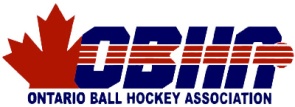 as of July 4DIVISION ADIVISION B1.  NEWMARKET2.  OSHAWA4.  BELLEVILLE3.  KINGSTON5.  LONDON6.  BRAMPTON8.  BRANTFORD (BHi)7.  PETERBOROUGHDateDateTimeGame #ArenaHomeAwayAwayFriday, July 12Friday, July 12  5:00 pmGm #1Invista - Selkirk1vsvs88  5:00 pmGm #2Invista - Fineline4vsvs55  6:00 pmGm #3Invista - Selkirk2vsvs77  6:00 pmGm #4Invista - Fineline3vsvs66Saturday, July 13Saturday, July 1310:00 amGm #5Invista - Selkirk6vsvs2210:00 amGm #6Invista - Fineline7vsvs3310:00 amGm #7Cataraqui5vsvs1111:00 amGm #8Cataraqui8vsvs44  2:30 pmGm #9Invista - Selkirk1vsvs44  2:30 pmGm #10Invista - Fineline5vsvs88  2:30 pmGm #11Cataraqui2vsvs33  3:30 pmGm #12Cataraqui6vsvs77All  teams will be re-ranked after preliminary round play.The first over-all Atom ‘BB’ Division winner will advance to the Atom ‘A’ Semi-FinalsThe second over-all division winner and the 3rd, 4th and 5th ranked teams will advance to the Atom ‘BB’ Semi-Finals.The 6th ranked team will advance directly to the Atom ‘B’ FinalsThe 7th and 8th ranked team will advance to the Atom ‘B’ Semi-Final.All  teams will be re-ranked after preliminary round play.The first over-all Atom ‘BB’ Division winner will advance to the Atom ‘A’ Semi-FinalsThe second over-all division winner and the 3rd, 4th and 5th ranked teams will advance to the Atom ‘BB’ Semi-Finals.The 6th ranked team will advance directly to the Atom ‘B’ FinalsThe 7th and 8th ranked team will advance to the Atom ‘B’ Semi-Final.All  teams will be re-ranked after preliminary round play.The first over-all Atom ‘BB’ Division winner will advance to the Atom ‘A’ Semi-FinalsThe second over-all division winner and the 3rd, 4th and 5th ranked teams will advance to the Atom ‘BB’ Semi-Finals.The 6th ranked team will advance directly to the Atom ‘B’ FinalsThe 7th and 8th ranked team will advance to the Atom ‘B’ Semi-Final.All  teams will be re-ranked after preliminary round play.The first over-all Atom ‘BB’ Division winner will advance to the Atom ‘A’ Semi-FinalsThe second over-all division winner and the 3rd, 4th and 5th ranked teams will advance to the Atom ‘BB’ Semi-Finals.The 6th ranked team will advance directly to the Atom ‘B’ FinalsThe 7th and 8th ranked team will advance to the Atom ‘B’ Semi-Final.All  teams will be re-ranked after preliminary round play.The first over-all Atom ‘BB’ Division winner will advance to the Atom ‘A’ Semi-FinalsThe second over-all division winner and the 3rd, 4th and 5th ranked teams will advance to the Atom ‘BB’ Semi-Finals.The 6th ranked team will advance directly to the Atom ‘B’ FinalsThe 7th and 8th ranked team will advance to the Atom ‘B’ Semi-Final.All  teams will be re-ranked after preliminary round play.The first over-all Atom ‘BB’ Division winner will advance to the Atom ‘A’ Semi-FinalsThe second over-all division winner and the 3rd, 4th and 5th ranked teams will advance to the Atom ‘BB’ Semi-Finals.The 6th ranked team will advance directly to the Atom ‘B’ FinalsThe 7th and 8th ranked team will advance to the Atom ‘B’ Semi-Final.All  teams will be re-ranked after preliminary round play.The first over-all Atom ‘BB’ Division winner will advance to the Atom ‘A’ Semi-FinalsThe second over-all division winner and the 3rd, 4th and 5th ranked teams will advance to the Atom ‘BB’ Semi-Finals.The 6th ranked team will advance directly to the Atom ‘B’ FinalsThe 7th and 8th ranked team will advance to the Atom ‘B’ Semi-Final.All  teams will be re-ranked after preliminary round play.The first over-all Atom ‘BB’ Division winner will advance to the Atom ‘A’ Semi-FinalsThe second over-all division winner and the 3rd, 4th and 5th ranked teams will advance to the Atom ‘BB’ Semi-Finals.The 6th ranked team will advance directly to the Atom ‘B’ FinalsThe 7th and 8th ranked team will advance to the Atom ‘B’ Semi-Final.All  teams will be re-ranked after preliminary round play.The first over-all Atom ‘BB’ Division winner will advance to the Atom ‘A’ Semi-FinalsThe second over-all division winner and the 3rd, 4th and 5th ranked teams will advance to the Atom ‘BB’ Semi-Finals.The 6th ranked team will advance directly to the Atom ‘B’ FinalsThe 7th and 8th ranked team will advance to the Atom ‘B’ Semi-Final.All  teams will be re-ranked after preliminary round play.The first over-all Atom ‘BB’ Division winner will advance to the Atom ‘A’ Semi-FinalsThe second over-all division winner and the 3rd, 4th and 5th ranked teams will advance to the Atom ‘BB’ Semi-Finals.The 6th ranked team will advance directly to the Atom ‘B’ FinalsThe 7th and 8th ranked team will advance to the Atom ‘B’ Semi-Final.2019 ONTARIO BALL HOCKEY ASSOCIATIONMINOR PROVINCIAL CHAMPIONSHIPSJULY 12-142019 ONTARIO BALL HOCKEY ASSOCIATIONMINOR PROVINCIAL CHAMPIONSHIPSJULY 12-142019 ONTARIO BALL HOCKEY ASSOCIATIONMINOR PROVINCIAL CHAMPIONSHIPSJULY 12-142019 ONTARIO BALL HOCKEY ASSOCIATIONMINOR PROVINCIAL CHAMPIONSHIPSJULY 12-142019 ONTARIO BALL HOCKEY ASSOCIATIONMINOR PROVINCIAL CHAMPIONSHIPSJULY 12-142019 ONTARIO BALL HOCKEY ASSOCIATIONMINOR PROVINCIAL CHAMPIONSHIPSJULY 12-142019 ONTARIO BALL HOCKEY ASSOCIATIONMINOR PROVINCIAL CHAMPIONSHIPSJULY 12-142019 ONTARIO BALL HOCKEY ASSOCIATIONMINOR PROVINCIAL CHAMPIONSHIPSJULY 12-142019 ONTARIO BALL HOCKEY ASSOCIATIONMINOR PROVINCIAL CHAMPIONSHIPSJULY 12-142019 ONTARIO BALL HOCKEY ASSOCIATIONMINOR PROVINCIAL CHAMPIONSHIPSJULY 12-14ATOM BB/B DIVISIONas of July 4ATOM BB/B DIVISIONas of July 4ATOM BB/B DIVISIONas of July 4ATOM BB/B DIVISIONas of July 4ATOM BB/B DIVISIONas of July 4ATOM BB/B DIVISIONas of July 4ATOM BB/B DIVISIONas of July 4ATOM BB/B DIVISIONas of July 4ATOM BB/B DIVISIONas of July 4ATOM BB/B DIVISIONas of July 4DateDateTimeGame #ArenaHomeHomeAwaySunday, July 14Sunday, July 14‘A’ Semi-Final‘A’ Semi-Final10:00 amGm #17CataraquiA5A5vsvsBB1‘BB’ Semi Final‘BB’ Semi Final  9:00 amGm #13Invista - SelkirkBB2BB2vsvsBB 5‘BB’ Semi Final‘BB’ Semi Final  9:00 amGm #14Invista - FinelineBB3BB3vsvsBB4‘B’ Semi Final‘B’ Semi Final  9:00 amGm #15CataraquiB7B7vsvsB8               CHAMPIONSHIP FINALS              CHAMPIONSHIP FINALS              CHAMPIONSHIP FINALS              CHAMPIONSHIP FINALS              CHAMPIONSHIP FINALS              CHAMPIONSHIP FINALS              CHAMPIONSHIP FINALS              CHAMPIONSHIP FINALS              CHAMPIONSHIP FINALS‘B Final‘B Final  1:30 pmGm #16Invista - SelkirkB6vsvsvsB7/8‘BB’ Final‘BB’ Final  1:30 pmGm #17CataraquiBB2/5vsvsvsBB3/4